If applicants are concerned about what constitutes a major violation, they can reach out to state regulatory agencies as they may define ‘major’ violations somewhat differently.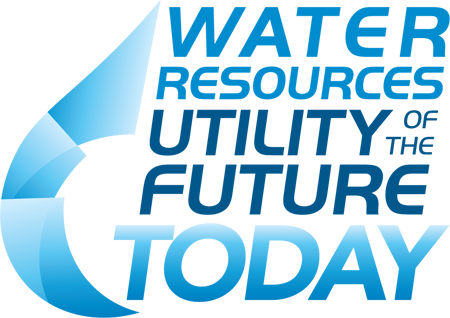 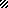 